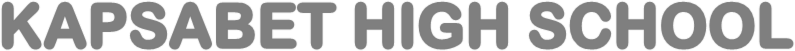 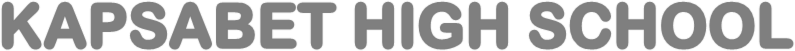 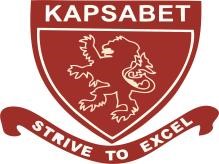 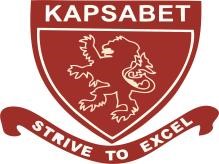 233/3CHEMISTRYPAPER 3TIME: 2 HOURS 15 MINUTES2021 TRIAL 3 OCT/N0VEMBER INTERNAL EXAMINATIONKenya certificate of secondary education (K.C.S.E)233/3CHEMISTRYPRACTICALPAPER 32 HRS 15 MINUTESOCT/NOVEMBER 2021Name……………………………………………………….              Adm No……………….Stream…………………………………………………….               Date ………………………….Sign 	..............................................................................CHANIA ZONT INTER-SCHOOLS EVALUATION TEST (CZJISET)INSTRUCTIONS TO CANDIDATES [a]Answer ALL questions in the spaces provided in each question.[b] Mathematical tables and electronic calculators may be used for calculations.[c]all working must be clearly shown where necessary.FOR EXAMINERS ONLY1.	You are provided with2.0M NaoH solution labelled BSulphuric(VI) acid solution labelled A `You are to:[a]	Prepare a dilute solution of NaoH solution.				[b]	Determine the concentration of in moles per litre.PROCEDURE 1Using a pipette 25.0cm3 of solution B and place it into 250cm3 volumetric flask.Add about 200cm3 of distilled water and share well.Add more water to make up to 250cm3mark. Label this solution C			[a]	Calculate the concentration of the dilute solution C in moles per litres.              [2mks]………………………………………………………………………………………………………………………………………………………………………………………………………………………………………………………………………………………………………PROCEDURE 2Fill the burette with solution A and record the readings in the table below.Pipette 25cm3 of dilute solution C and place it into 250ml conical flask.Add 2-3 drops of phenolphthalein indicator.Titrate with solution A.Record your results in the table below.Repeat the titration two or more times and complete the table.															                              [4mks][a]	Determine average volume of the acid (solution A) used.			        [1mk]……………………………………………………………………………………………………………………………………………………………………………………………………[b]	Determine moles of dilute solution C in the volume used.			      [2mks]………………………………………………………………………………………………………………………………………………………………………………………………………………………………………………………………………………………………………[c]	Write an equation for the reaction taking place.		                                          [1mk]		…………………………………………………………………………………………………..[d]	Determine the number of moles of A used.				                 [2mks]………………………………………………………………………………………………………………………………………………………………………………………………………………………………………………………………………………………………………[e]	Determine the concentration of A  in moles per litre.			                [2mks]………………………………………………………………………………………………………………………………………………………………………………………………………………………………………………………………………………………………………2. 	You are provided with the following 2M sodium hydroxide solution, solution B2M hydrochloric acid, solution DYou are required to determine the molar enthalpy of neutralization of the acid using sodium hydroxide.PROCEDURE[i]	Measure out 20cm3 of acid into a clean plastic beaker.[ii]	Record the temperature of this solution in the table below[iii]  	Measure 5cm3 of sodium hydroxide and add it to the hydrochloric acid.[iv]	Stir with the thermometer and record the maximum temperature reached.[v]	Repeat the above procedure adding 5cm3 portions of sodium hydroxide until the total volume of the solution is 50cm3.  													      [3mks]You are required to:[a].	Plot a graph of temperature rise against sodium hydroxide added.		      [3mks]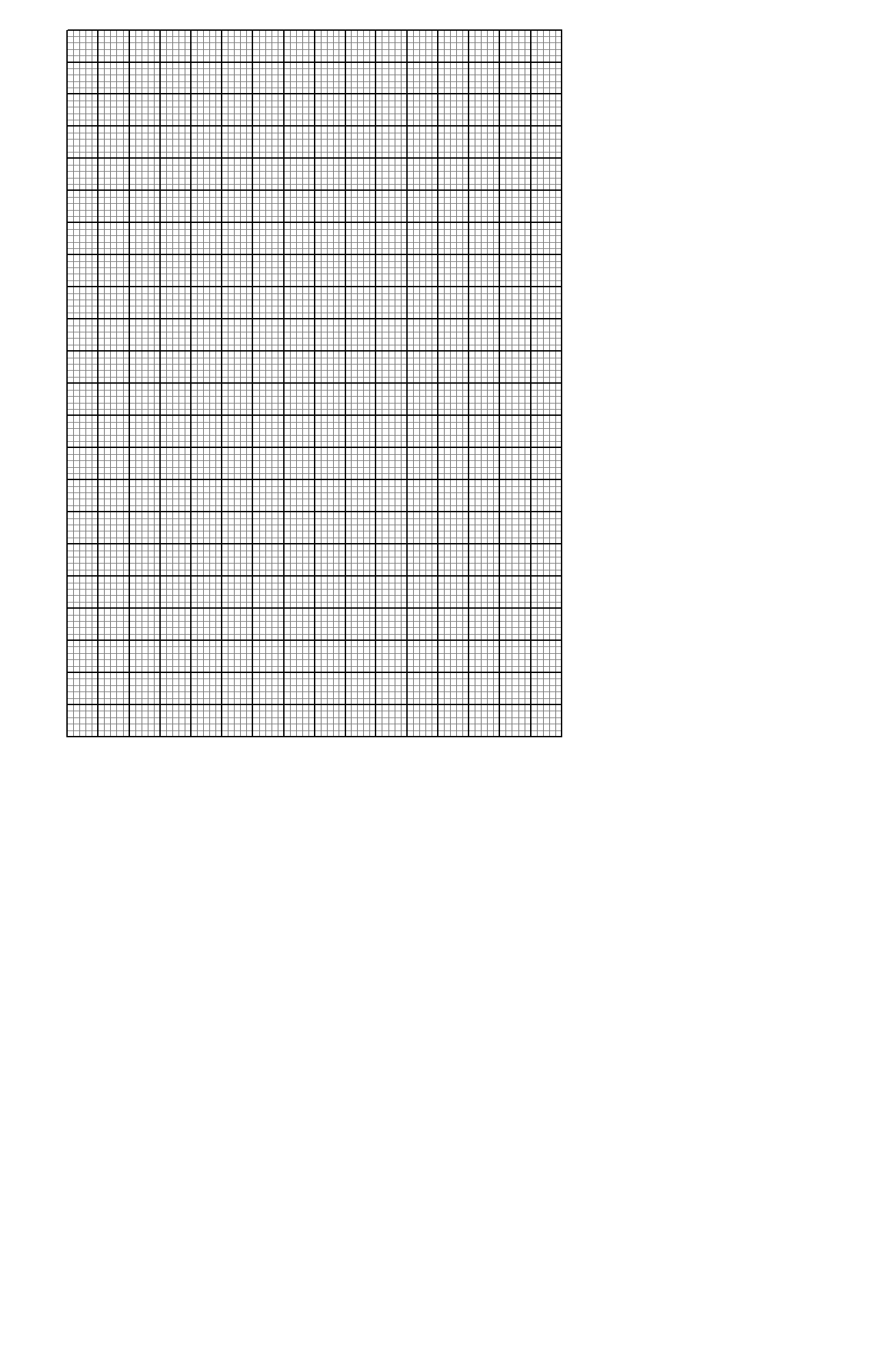 [b]From your graph determine:[i]	maximum temperature change.                    					      [1mk]……………………………………………………………………………………………………………………………………………………………………………………………………[ii]	the volume of NaOH that is required for complete neutralization                      [1mk]……………………………………………………………………………………………………………………………………………………………………………………………………………………………………………………………………………………………………….[iii]	Calculate the molar enthalpy of neutralization for this reaction. (C=4.2J/g/) assume density of solution is 1gcm-3)                                                                     [2mks]                                   ………………………………………………………………………………………………………………………………………………………………………………………………………………………………………………………………………………………………………………………………………………………………………………………………………………………………………………………………………………………………………………………………………………………………………………………………………………………………………………………………………………………………………………….[iii]	The theoretical molar heat of neutralization is -57.2kj/mol-1.Compare your value in [ii] above with the theoretical value. Give the reasons for any differences noted between these two values.                                                                                          [2mks]………………………………………………………………………………………………………………………………………………………………………………………………………………………………………………………………………………………………………3. 	You are provided with solid N carry out the tests below and record your observations and inferences.[a]	Place a spatula of N in a test tube and add 5cm3 of water and shake well divide the solution in to three portions.								[b]	Add sodium hydroxide to the first portion drop wise while observing till in excess                     [c]	Add ammonia solution to the second portion drop wise until in excess.		[d]	Add four drops of potassium iodide solution to the third portion.			[e]	Add three drops of acid barium nitrate to the fourth followed by 5 drops of nitric acid.					                                                                   QUESTIONMAXIMUM SCORECANDIDATES SCORE115213312Total40IIIIIIFinal burette reading (cm3)Initial burette reading(cm3)Volume of solution A(cm3)Volume of acid(cm3)20202020202020Volume of NaoH added cm3051015202530Temperature()of solutionOBSERVATION                          (1mk)INFERENCE                                (1mk)OBSERVATION                               (1mk)INFERENCE                                (2mks)OBSERVATION                              (1mk)INFERENCE                           (1mk)OBSERVATION                               (1mk)INFERENCE                         (1mk)OBSERVATION                           (2mks)INFERENCE                         (1mk)